市卫监所开展“放管服”改革背景下的卫生行政审批与监督执法协同对策调查研究根据江苏省卫生监督所关于参与开展《“放管服”改革背景下的卫生行政审批与执法监督协同发展对策研究》项目工作的要求，为了解苏州市各县区卫生行政审批与监督执法协同工作的具体情况，进一步深化卫生行政审批改革，近日，市卫监所前往高新区、工业园区、昆山市开展卫生监督机构问卷调查。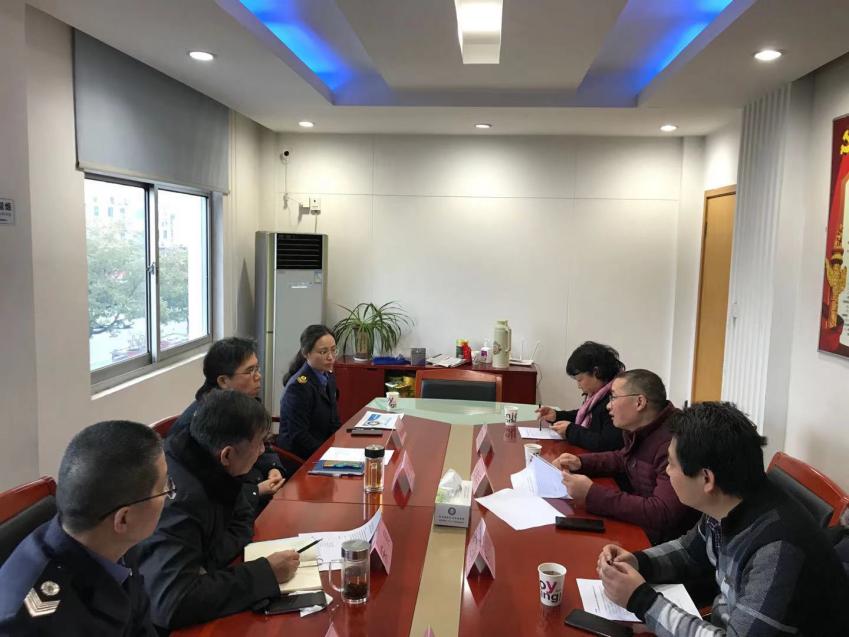 本次调查由市卫监所张家兵副所长带队，许可服务科参与，具体听取了区县有关许可条线工作的现况以及存在的各项问题，他总结目前许可工作面临了四大困难：一是“审管”衔接不畅、二是法律法规更新缓慢、三是信息化平台更换频繁、四是信用体系建设有缺陷，为此我们需要进一步推进“放管服”改革建设，强化事中事后监管，保障行政审批与监督执法的有效衔接，放出活力与生命力，管出公信力与威慑力。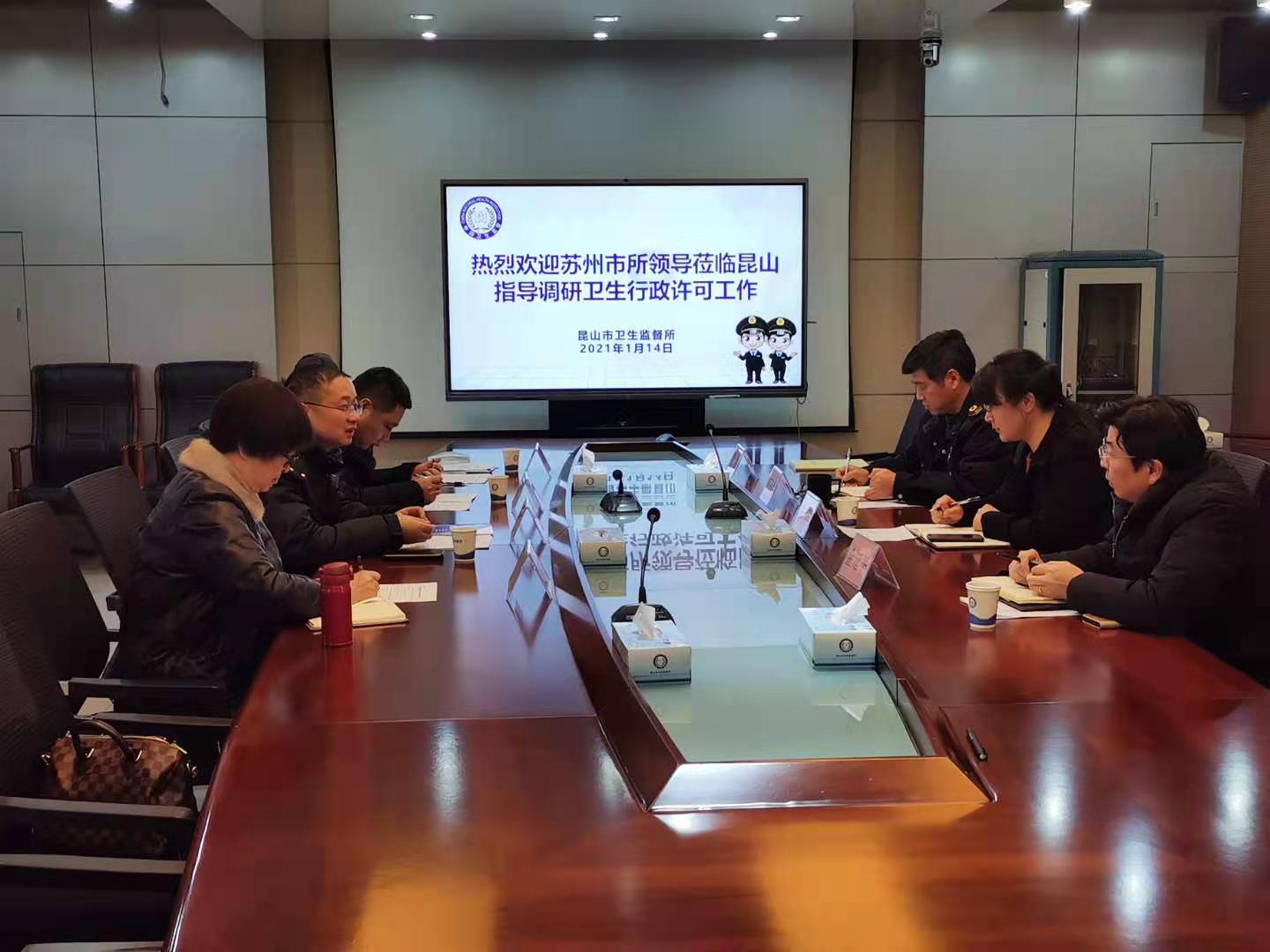                                              （许可服务科）